Relazione 	finale di TirocinioCOGNOME:NOMENATO A	ILTEL 	EMAILCORSO DI LAUREA INMATRICOLASOGGETTO OSPITANTEAREA/UFFICIOVIA/P.ZZA	CITTA’PERIODO TIROCINIO: DAL 	ALTOTALE ORE: 	CFUTUTOR DIDATTICO (cognome e nome)TUTOR AZIENDALE (cognome e nome)L’AZIENDA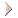 (Descrizione dell’azienda: struttura organizzativa, settore di attività, collocazionepubblico/privato, dimensioni)IL TIROCINIO(Descrizione delle attività specifiche dell’ufficio presso cui è stato svolto il tirocinio; compiti svolti e livello di autonomia, relazioni interpersonali con il tutor e con altre figure professionali)VALUTAZIONE DELL’ESPERIENZA LAVORATIVA(Valutazione della congruenza tra preparazione già acquisita e competenze richieste nellosvolgimento del tirocinio; difficoltà incontrate; eventuali sviluppi futuri )VALUTAZIONE DELL’ESPERIENZA FORMATIVA(Nuove conoscenze e abilità acquisite nel corso del tirocinio; valutazione delle aspettative inrelazione all’attività effettivamente svolta)COLLEGAMENTO TRA TEORIA E PRASSI  FIRMA DELLO STUDENTE  	FIRMA DEL TUTOR AZIENDALE 	VALUTAZIONE DEL TIROCINIO(a cura del Tutor Didattico)□ NON APPROVATODATA _ 	□ APPROVATOFIRMA TUTOR DIDATTICOQuesto documento, firmato e timbrato dall’Ufficio Tirocinio, dovrà essere consegnato alla Commissione per ottenere la registrazione dei crediti. E’ un’attestazione di avvenuta consegna della documentazione finale del tirocinio.E’ obbligatoria la prenotazione on line come per ogni altro insegnamento.(Visualizzare gli appelli sul Calendario esami alla voce: Tirocinio)COMPILAZIONE A CURA DELL’UFFICIO TIROCINIVisto:TIMBROData  	(Parte riservata al Tirocinante) 	(Parte riservata all͛Ufficio)RIEPILOGO DATI TIROCINIOCOGNOME E NOMEMATRICOLACORSO DI LAUREAENTE/AZIENDAUFFICIO/AREAINDIRIZZO COMPLETODURATA: INIZIO/ FINE/TOT. ORETUTOR DIDATTICOTUTOR AZIENDALE